RONNIE DECINOOBJECTIVESTo be part of a fast growing retail company and to enhance my skill and knowledge.COMPETENCIESAble to easily build a rapport with customersEnthusiastic and hard working, with excellent interpersonal skillsStrong work ethic and capability to serve as part of a teamEMPLOYMENT HISTORYJENRA MALL  (Angeles Philippines) 2011-2012  SALES ASSISTANTResponsible for delivering a friendly service, smiling, greeting and making eye contact with every customers that come to the store.Providing a helpful service to customers.Maintaining  and ensuring high standards of presentation and cleanliness across the store.MARQUEE MALL (Angeles Philippines) 2013- 2014 SALES ASSISTANTWelcoming the client/ customer w/genuine smileSeating leading customer and giving info. About inquiriesPromoting to the customer a new collectionMaintaining cleanliness across the storeTHE FUN (Philippines) 2015-APRIL 2016 OPERATOR/RIDE ATTENDANTMaintaining cleanliness across the ridesChecking the machines before it startChecking the security signage and handrails of the ridesAssisting the customerAssisting to reach them the carriageGive them a nicely approach talking to the customerResponsible to report the daily problem of the rides to the ride operation manager and maintenanceEDUCATIONAL BACKGROUNDVocational Course : Lorraine Technical School Hair Dressing (2010-2011)PERSONAL PROFILE BIRTHDAY :           November  5, 1989 AGE           :            27 RELIGION :           Christian GENDER     :          Male HEIGHT     :           5’7Job Seeker First Name / CV No: 1798110Click to send CV No & get contact details of candidate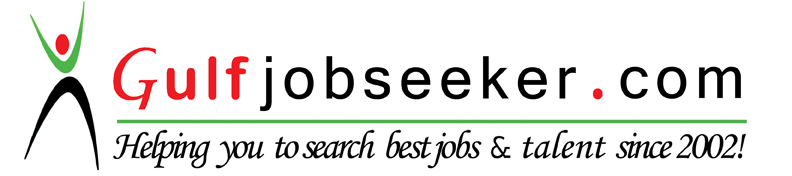 